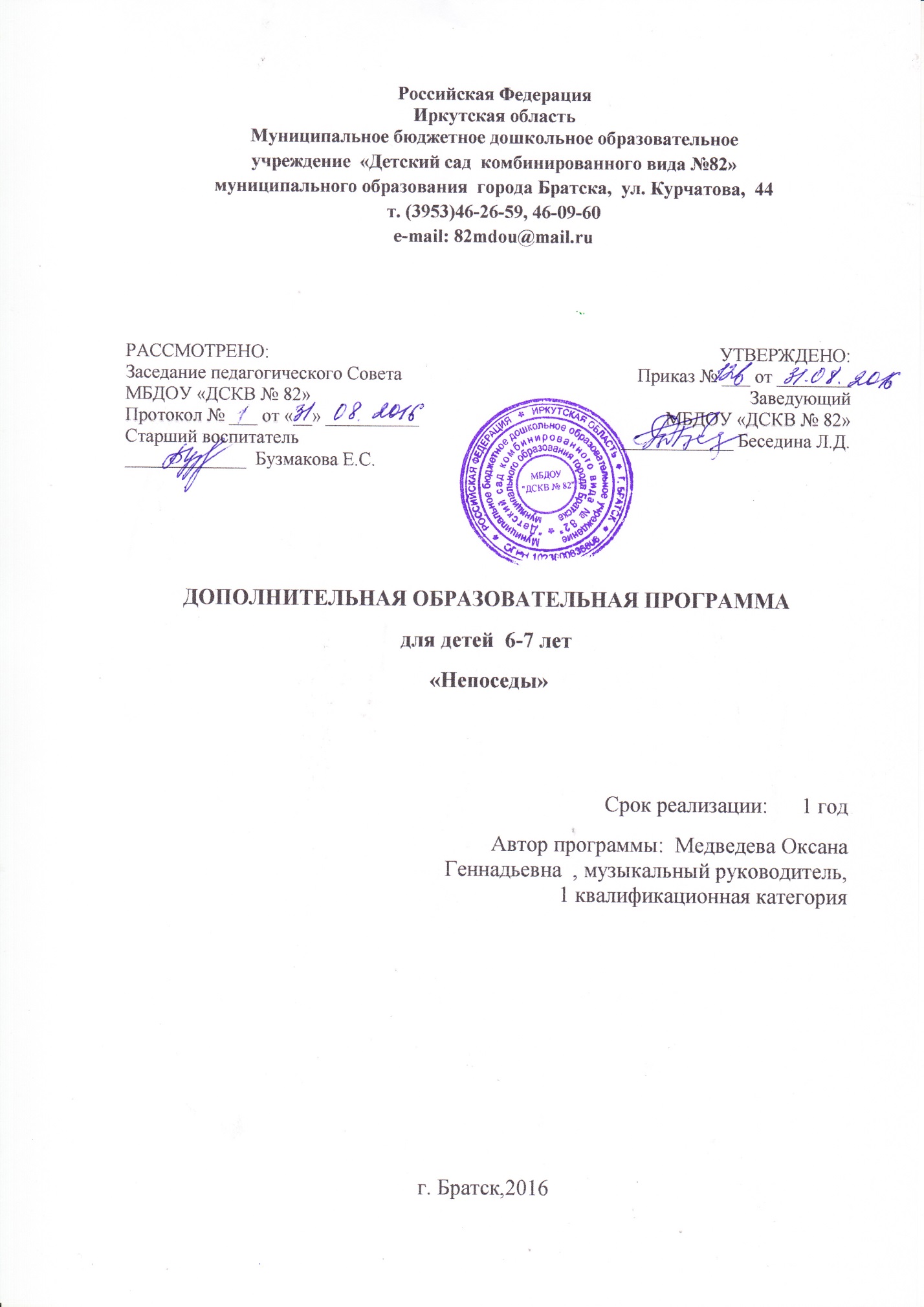 ПОЯСНИТЕЛЬНАЯ ЗАПИСКАСреди многих видов искусства музыка по праву занимает особое место в эстетическом и художественном воспитании и во всей системе формирования всесторонне и гармонически развитого человека.  Палитра музыки богата, язык её гибок и многообразен. Все, что не подвластно слову, не находит в нем своего выражения, находит отражение  в музыке.Непосредственное влияние музыки на эмоциональную сферу ребенка способствует возникновению первоначальных ответных действий, в которых можно видеть предпосылки к формированию в дальнейшем основных музыкальных способностей.Современными исследователями доказано, что формировать музыкальные способности нужно начинать как можно раньше. Чем раньше дети приобщаются к миру музыки, тем более музыкальными они впоследствии становятся, и тем радостнее и желаннее будут для них новые встречи с музыкой. Бедность музыкальных впечатлений детства, их отсутствие вряд ли можно будет восполнить позднее, будучи взрослым. Может поэтому, многие специалисты утверждают, что дошкольный возраст самый благоприятный период для формирования музыкальных способностей.Развитие музыкальных способностей, их формирование одна из интереснейших проблем, привлекающая внимание исследователей на протяжении многих лет. Изучение этой проблемы актуально в связи с тем, что развитие музыкальных способностей, музыкального вкуса, эмоциональной отзывчивости в детском возрасте создаст фундамент музыкальной культуры человека в будущем.Приобщение детей дошкольного возраста к миру музыки оказывает воздействие на формирование ценностного отношения к искусству и окружающей действительности, способствует личностному развитию. Одним из компонентов человеческой культуры является воспитание. Музыка в свою очередь обладает широким диапазоном воспитательного воздействия на детскую личность. Детские музыкальные впечатления способствуют развитию эмоциональных центров мозга, активизируя умственную деятельность, что важно для интеллектуального развития дошкольника.Актуальным и значимым для современной музыкальной педагогики остается поиск действенных механизмов музыкального воспитания; разработка инновационных авторских методик музыкального образования и воспитания, а также глубокое осмысление состояния музыкального воспитания в России.  Поэтому, в данной авторской педагогической разработке для развития музыкальных способностей дошкольников, используется театральная деятельность.В настоящее время появился новый подход, при котором деятельность детей должна сохранять субъективный характер. Полноценное творчество - это умение найти новую осмысленную целостность, а вовсе не простое перебирание более или менее подходящих комбинаций. Поэтому  ценность искусства определяется  в том, что только через произведения человек обретает новый способ видения окружающего нас мира, а  задача занятий искусством:в том, чтобы в ходе занятий дать детям возможность пережить мир по новому, увидеть его с иной точки зрения.По своей природе театральное искусство наиболее близко детской ролевой игре, которая складывается как основа относительно самостоятельного функционирования детского сообщества и к 5 годам занимает позицию ведущей деятельности детей. Важнейшим компонентом детской игры и театра выступает роль как освоение и познание окружающей действительности, как её художественное отражение. В игровой деятельности роль опосредуется через игровой образ, а в театре – через сценический. Сходными являются и формы организации этих процессов: - игра – ролевая и актёрская. Таким образом, театральная деятельность отвечает природосообразности этого возраста, удовлетворяет основную потребность ребёнка – потребность в игре и создаёт условия для проявления его творческой активности.Самый короткий путь эмоционального раскрепощения ребенка, снятия зажатости, обучения чувствованию и художественному воображению - что путь через творческую игру, фантазирование, сочинительство. Все это может дать театрализованная деятельность.Театральное искусство оказывает огромное воздействие на эмоциональный мир ребенка. Занятия театрализованной деятельностью развивают егопамять, внимание, совершенствуют речь и пластику движений, способствуют раскрытию творческих способностей.Цель программы:через приобщение к музыкально – театральному искусству, реализовать индивидуальные возможности и потребности  детей в самовыражении и развитии, раскрыть творческий потенциал.Задачи:Развивающие:интереса детей к музыкально – театральной  деятельности;творческой самостоятельности в передаче образа;  Образовательные:формировать умение разыгрывать  несложные  постановки  по знакомым литературным произведениям, распределять  между собой обязанности  и роли;умение  вести себя на сцене и в жизни непринужденно, передавать  образ персонажа с помощью музыкально – театральных способностей.Воспитательные:эстетических и этических качеств личности. Подзадачи:создание  эмоционально – благоприятной  обстановки;развитие всех видов  речевой деятельности и двигательной  активности  детей;развитие творческих способностей (в пении, в движении, в игре на детских музыкальных инструментах)развитие навыков сценического действияПрограмма строится на принципах:психологической комфортности (создание условий, в которых дети чувствуют себя «как дома»)творчества – креативности (ориентация на творческое начало, приобретение детьми собственного опыта творческой деятельности)положительной оценки деятельности детей ( помогает поддерживать интерес и свободу деятельности)вариативности (развитие у детей умения искать выход из трудного положения)Организационные условия реализации программы: Программа рассчитана на 1 год обучения с детьми 6-7 лет, с октября по апрель – 28 занятий из расчёта проведения 1 раз в неделю, длительностью 30 минут.Место проведения :  музыкальный зал.  Форма организации учебно-воспитательного процесса.Групповые формы:Театральные занятия включают игры, упражнения, песни, танцы, игра на музыкальных инструментах, практические задания, задания на дом Коллективные репетиции.Спектакли детского театра.Просмотры видеозаписей спектаклей с целью анализа проделанной работы.Индивидуальные формы.Работа с детьми над ролью: с целью вживания в роль (выразительность речи, движения, создание образа героя.)Работа с родителями.Изготовление афиши, костюмов, декораций  и атрибутов  к спектаклю, оформление фотостенда.Атрибутика к драматизациям: Атрибутика (элементы костюмов, маски, декорации) помогает детям погрузиться в сказочный мир, лучше почувствовать своих героев, передать их характер. Она создает определенное настроение, подготавливает маленьких артистов к восприятию и передаче изменений, происходящих по ходу сюжета. Атрибутика не должны быть сложной, она должна быть мобильной,  удобной и безопасной.            В реализации программы используются различные методы обучения:Создание сюрпризных моментовХудожественное словоИгровая ситуацияПоказ ПроговариваниеРассказПросмотр видеозаписейПроблемные предметно – практические ситуацииКоллективные действия и взаимодействияПогружение Занятия по развитию музыкально – театральных способностей включают в себя:УпражненияПесниИгрыТанцыИгры на музыкальных инструментахПрактические заданияКоллективные репетицииПросмотр видеозаписей спектаклей с целью анализаПрограмма состоит из разделов:«Театральная игра»«Ритмопластика»«Культура и техника речи»«Музыкальная деятельность»«Основы театральной культуры»«Работа над спектаклем»Содержание программы:Раздел  I «Театральная игра».Театральная игра – это исторически сложившееся общественное явление, самостоятельный вид деятельности, свойственный человеку. Значение игры, воспитывать нравственно-эстетические качества, культуру поведения в театре и в жизни, доброжелательность, контактное отношение со сверстниками, любовь к фольклору. В этот раздел входят:Общеразвивающие игры (развивающие творчество, внимание, наблюдательность, воображение и фантазию, ориентировку в окружающей обстановке, смелость и находчивость)Игры – превращения (развивают умение изменить свое отношение к предмету, месту действия, к партнеру)Упражнения и этюды (способствуют развитию интеллекта, активизируют познавательный интерес, расширяют знания ребенка об окружающем мире)Игры на действия с воображаемыми предметами (развивают воображение, внимание, умение действовать согласованно, обыгрывать воображаемые предметы)При проведении этих игр необходимо создавать веселую, непринужденную атмосферу, подбадривать зажатых и скованных детей, не акцентировать внимание на промахах и ошибках. Многие игры предполагают деление детей на исполнителей и зрителей, что дает возможность оценить действия других и сравнить их с своими собственными. Раздел II  «Ритмопластика». Ритмопластика – это  замена слова мимикой и жестами, призвана обеспечить развитие  естественных психомоторных способностей дошкольников, обретение ими ощущений гармонии своего тела с окружающим миром, развитие свободы и выразительности телодвижений. В раздел входят:Игры на развитие двигательных способностей (развивают ориентирование, внимание, ловкость, подвижность)Музыкально-пластические импровизации (формируют умение передавать в свободных образах характер и настроение музыкальных произведений)Жесты, как важное средство выразительности (формируют выразительность движений, жестов, поз, мимики) Музыка на таких занятиях имеет большое значение, так как помогает представить образы, стимулирует фантазию, помогает творчески использовать пластическую выразительность.Раздел  III  «Культура и техника речи». Культура и техника речи – это правильное четкое произношение текста (дыхание, артикуляция, дикция), точная и выразительная передача мыслей автора (интонация, логическое ударение, диапазон, сила голоса, темп речи).  Эти игры помогают развивать воображение, расширять словарный запас, сделать речь ярче и образнее.В раздел входят:Игры и упражнения на речевое дыханиеАртикуляционная гимнастикаСкороговорки Включает игры и упражнения на развитие свободы речевого аппарата и дыхания, умения владеть силой голоса, разнообразной интонацией логикой речи, четкой дикцией и правильной артикуляцией, а также словесные игры на развитие связной речи, творческой фантазии. Раздел  IV «Музыкальная деятельность».Музыкальная деятельность – это общение детей с музыкой, призвана  развивать музыкальные и творческие способности детей посредством различных видов музыкальной деятельности. В раздел входит:Пение и песенное творчествоМузыка и движение, танцевальное творчествоМузыкально-игровые игры и упражненияЭлементарное музицированиеВосприятие музыки                                           Включает песни (хоровые и индивидуальные; с солистами и без), песенки-попевки, упражнения на развитие вокально-хоровых навыков, танцы, музыкальные игры, игру на детских музыкальных инструментах, прослушивание музыкальных произведений.Раздел  V  «Основы театральной культуры».«Основы театральной культуры» - это основные понятия и терминология театрального искусства.  Данный раздел нацелен на то, чтобы расширять и систематизировать знания детей о театре в соответствии с их возрастом.В этот раздел входят:Виды театрального искусства (драматический театр; музыкальный театр: опера, балет, оперетта, мюзикл; кукольный театр)Рождение спектакля (формирует представления о театральных профессиях, о спектакле глазами актера и глазами зрителя) Культура поведения в театреЗнакомство с этим материалом должно носить практический характер, т.е. происходить во время игр, работы над пьесой, посещения театров, просмотра видеозаписей спектаклей.Не имеет смысла строго требовать: усвоения всего материала каждым ребенком, достаточно того, чтобы дети понимали педагога, использующего театральные термины, и постепенно пополняли свой словарный запас.Знания они должны получать в ходе театральных игр – диалога с педагогом в виде вопросов и ответов, но ни в коем случае это не должно быть длительным монологом всезнающего взрослого.Разрешая различные проблемные ситуации, создаваемые педагогом на занятиях актерского мастерства, дети смогут закрепить представления об устройстве и организации театра. В игре дети познакомятся с правилами поведения в театре, на сцене, за кулисами, на репетициях.В течении года дети знакомятся с драматическим, музыкальным и кукольным театрами, просматривают и обсуждают спектакли.На театральных занятиях и репетициях педагог расширяет и систематизирует знания детей о театре в соответствии с их возрастом.Раздел   VI «Работа над спектаклем».Создание спектакля – это совместная творческая деятельность детей и педагога, нацелена на то, чтобы помочь ребятам, даже недостаточно активным преодолевать застенчивость и зажатостьВ работе с детьми над спектаклем необходимо не перегружать их, не навязывать своего мнения, предоставлять всем детям возможность попробовать себя в разных ролях, не распределяя их среди наиболее способных.Работа над спектаклем начинается со знакомства с пьесой. В каждом спектакле обязательно присутствуют музыкальная и хореографическая части, принимают участие все без исключения дети группы. Первое прочтение пьесы должно быть эмоционально насыщенным, чтобы пробудить интерес к предстоящей работе. Следующим этапом являются пробы детей на различные роли и распределение ролей. Это происходит следующим образом: дети по своему желанию выбирают роль и, перевоплатившись в героя, проигрывают небольшие этюды. После распределения ролей начинается индивидуальная работа с детьми над образом, отдельными этюдами, картинами, спектаклем в целом. Заключительный этап – генеральная репетиция – премьера для детей и педагогов детского сада. Повторный показ – для родителей актеров, гостей. В процессе работы создаются театральная галерея, фотоальбом, видеозаписи.Зрители могут записать свои впечатления, пожелания в театральной книге отзывов. В конце года, на заключительном спектакле, все дети, игравшие роли в течение года, награждаются дипломами юного актера.Схема работы над спектаклемВыбор инсценировкиПоэтапное знакомство детей с сюжетомРабота над отдельными эпизодами в форме этюдов, упражнений, игрПостановка танцев, разучивание песен, музыкальных игрПереход к тексту пьесы: работа над эпизодами. Уточнение предлагаемых обстоятельств и мотивов поведения отдельных персонажейРабота над выразительностью речи и подлинностью поведения в сценических условиях, закрепление отдельных сценРепетиции отдельных картин в разных составах с деталями декораций и реквизита, с музыкальным оформлениемРепетиция всей пьесы целиком с элементами костюмов, реквизита и декораций. Уточнение темпоритма спектакля. Назначение ответственных за смену декораций и реквизитаПремьера спектакля. Обсуждение со зрителями и детьмиПовторные показы спектакляРаздел  VII «Кукловождение».В этот раздел входят упражнения и этюды с куклами — это азбука для начинающего актера-кукольника. игры на развитие внимания игры на развитие памятиигры на развитие фантазии игры  на игру с предметамиКаждый ребенок, занятый в спектакле, работает только с одной куклой. Эта работа активизирует ребенка, развивает его воображение, доставляет ему радость.Предполагаемые умения и навыкиНа сцене выполнять свободно и естественно  простейшие действияУмеют выразительно прочитать диалогический стихотворный текст, правильно и четко произнося слова с нужными интонациямиУмеют строить простейший диалогВладеют элементарными вокально-хоровыми навыками: интонируют мелодию в диапазоне октавы, пропевают окончание фраз, исполняют песенки в оживленном темпе под музыкальное сопровождение и под фонограмму, с солистами и хором, четко произнося текст, передавая характер песни.Передают в движении характер музыки, выполняют движения ритмично, качественноВладеют инструментальной импровизациейВладеют элементарной театральной терминалогией Работа над спектаклем на примере постановки музыкальной сказки                                              «Как избушка стала дворцом» Л.ОлифировойУчебно-тематический планСистема отслеживания и оценивания результатов освоения программы.Итоговая диагностика развития ребёнка в процессе театрализовано-музыкальной деятельности проводится два раза в год (октябрь – май).  Ключевой метод - отслеживания- наблюдение - позволяет выявить как положительные результаты, так и нерешенные проблемы.  Материалы  обследования детеймузыкально-театрализованной студии «Непоседы»Характеристика уровнейВысокий уровень – интерес и желание ребенка включаться в музыкально-театральную деятельность, проявляя творческую активность; его самостоятельность, инициатива, быстрое осмысление задания, точное выразительное его выполнение без помощи взрослых; ярко выраженная эмоциональность (во всех видах деятельности).Средний уровень – интерес, желание включаться в музыкально-театральную деятельность, но ребенок затрудняется в выполнении задания. Требуется помощь взрослого, дополнительный показ, повтор, объяснения.Низкий уровень – неактивен, равнодушен, спокойно, без интереса относится к музыкально-театральной  деятельности. Не способен к самостоятельности, малоэмоционален.Результаты наблюдений фиксируются в сводной таблице и отражаются в аналитической справке.Диагностическая картаЛитература: Музыкальный театр в детском саду: Конспекты НОД. ФГОС в ДОО. 2-е изд/ Сост.: Минина Т.А., Заботина О.П. – М.: УЦ «Перспектива», 2016.- 136 с.Разделы программыПервый кварталВспомогательный материалВокальные упражнения.на дыхание: пузырь, мельницы, листики, насос и надувная куклана дикция: звуки лесана развитие чувство ритма: повтори ритм, скороговорки: мышонок и мышь, бык тупогуб, от топота копыт, покупки, макароны, три сороки, Полкан, 25 профессоровдиапазон: самолет, чайкиартикуляционная гимнастикапесенки-попевки: чепуха, ора-ра, на уроке, я пою, на машине ехали, ма-мэ-ми, кошка села на такси, гуси, зарядкана динамику: пряткипесенное творчество: вопрос-ответ, знакомство, песенка цыпленкаТеатральные игры:         радиограмма, эстафета, муравьи и куклы, угадай,              толстяки и худышкиОсновной материалСцена 1. СенокосДуэт Зайца и ПетушкаТанец-игра «Сенокос»Хор пчелокСцена 2. ЗнакомствоРоманс ЗайчихиДуэт Зайца и ЗайчихиПесенка ЛисыПесня ПетухаРазделы программыВторой кварталВспомогательный материалВокальные упражнения.на дыхание: снежинки, паровоз, лифт, свечадиапазон: дровосек, горка, ворота, упражнения на активизацию языкапение по схемамартикуляционная гимнастикапесенки-попевки: плыл однажды пароход, огуречик, чижик-пыжик, вышел зайчик погулять, музыкальное эхо на развитие чувство ритма: игра с мячом, ремешок (р.н.игра), найди парупесенное творчество: «Кошка» Читчан, «Жук», «Марш», «Колыбельная» В.Агафонниковаскороговорки: вез корабль карамель, лежебока,Театральные игры.         Снеговик, заколдованный лес, ожидание поезда,                 гномики, мороженое, дед и внучка, гроза, в детском          мире, отгадай кто мы.Основной материалСцена 3.  СсораСсора Зайца и ЗайчихиПесня Лисы, Волка и МедведяСцена 4. Квартирный вопросПесня волшебных красокТанец строителейВолшебные молоточки (пьеса для металлофонов)Лунный зайчик С.СоснинаРазделы программыТретий  кварталВспомогательный материалВокальные упражнения.на дыхание: голосяночка, мыльные пузыри, сердитая мука, ежикдиапазон: чудо-лесенка,на развитие чувство ритма:скороговорки: у четырех черепашек, слишком много ножек,артикуляционная гимнастикапесенки-попевки: ням-ням, луноход, Бабка Ежка, пожарна развитие чувство ритма: горе мое (р.н.игра), рич-рач, продолжи песнюпесенное творчество: на поляне, спой вместе со сказочными героямиТеатральные игры.          «Похожий хвостик»,  «Вдоль по бережку», «Танец             розы», «Кто я?», «Снеговик».Основной материалСцена 5. НовосельеСервировка, танец – играПесня Зайчихи Слава мастерамПремьера спектакля.Месяц  Наименование темОктябрь «Кукольный театр. Зрители и артисты»«Драматический театр. Знакомство с артистами»«Ребята и зверята». Театр юного зрителя.«Служащие театра. Артисты в спектакле» Ноябрь «Артист и его герой. Речь артиста (значение голоса в спектакле)»«Мимика и речь»«Мимика и жесты. Музыкальные образы»«Музыкальный диалог»Декабрь «Жесты и движения. Ритмическая гимнастика»«Движение и танец на сцене»«Пластика и движение»«Чистоговорки и наша речь»Январь «Скороговорки»«Сказка моей мечты»«Знакомство со сказкой. Веселые превращения» «Знакомство со сказкой (продолжение). Значение рук и голоса»Февраль «Диалоговое общение (разучивание диалогов)»«Творческое задание»«Поэтическая роль»«Мимика лица» Март «Мишка в гости заглянул (работа над ролью)»«Настоящий друг (закрепление текста)»«Кукольный театр (работа над кукловождением)»«Веселые сценки (работа над диалогами)»Апрель 1-4 занятиеРабота над постановкой сказки. Показ сказки зрителям.Критерии1.Проявляет ли интерес к музыкально-театральной деятельности2.Владеет ли правильной и выразительной речью3.Умеет ли выразительно и эмоционально передавать образ персонажа, используя музыкально-театральные способностиФ.И. ребенкаПроявляет ли интерес к музыкально-театральной деятельностиВладеет ли правильной и выразительной речьюУмеет ли выразительно и эмоционально передавать образ персонажа, используя музыкально-театральные способностиИванов ВаняВСС